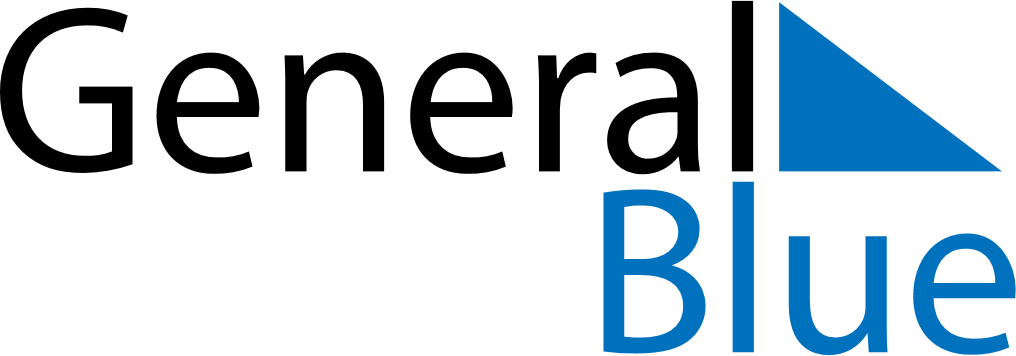 May 2022May 2022May 2022May 2022May 2022May 2022Isle of ManIsle of ManIsle of ManIsle of ManIsle of ManIsle of ManMondayTuesdayWednesdayThursdayFridaySaturdaySunday12345678Early May bank holiday910111213141516171819202122232425262728293031NOTES